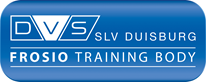 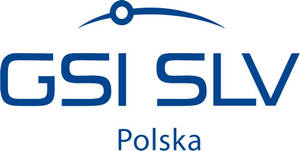 SLV-GSI Polska Sp. z o.o.				GSI SLV DUISBURGul. Wolności 191;						Bismarckstr. 8541-800 Zabrze; Polska					47057 Duisburg; NiemcyZ G Ł O S Z E N I E na kurs rok 2023(*) – właściwe zaznaczyć „X”Zgłoszenie dokonywane jest za pośrednictwem SLV-GSI Polska Sp. z o.o. 
w imieniu i na rachunek GSI SLV Duisburg.Zgłoszenie przesłać na adres mailowy – jerzy.kozlowski@slv-polska.pl Nazwa kursu:Kurs przygotowujący do egzaminu na uznawanego 
na całym świecie inspektora powłok według
 FROSIO IZOLACJA (FROSIO SHEME INSULATION)Kurs przygotowujący do egzaminu na uznawanego 
na całym świecie inspektora powłok według
 FROSIO IZOLACJA (FROSIO SHEME INSULATION)Kurs przygotowujący do egzaminu na uznawanego 
na całym świecie inspektora powłok według
 FROSIO IZOLACJA (FROSIO SHEME INSULATION)Kurs przygotowujący do egzaminu na uznawanego 
na całym świecie inspektora powłok według
 FROSIO IZOLACJA (FROSIO SHEME INSULATION)Kurs przygotowujący do egzaminu na uznawanego 
na całym świecie inspektora powłok według
 FROSIO IZOLACJA (FROSIO SHEME INSULATION)Kurs przygotowujący do egzaminu na uznawanego 
na całym świecie inspektora powłok według
 FROSIO IZOLACJA (FROSIO SHEME INSULATION) od 06.02.2023 do 17.02.2023; Egzamin 16, 17.02.2023 * od 16.10.2023 do 27.10.2023; Egzamin 26, 27.10.2023 * od 06.02.2023 do 17.02.2023; Egzamin 16, 17.02.2023 * od 16.10.2023 do 27.10.2023; Egzamin 26, 27.10.2023 * od 06.02.2023 do 17.02.2023; Egzamin 16, 17.02.2023 * od 16.10.2023 do 27.10.2023; Egzamin 26, 27.10.2023 * od 06.02.2023 do 17.02.2023; Egzamin 16, 17.02.2023 * od 16.10.2023 do 27.10.2023; Egzamin 26, 27.10.2023 * od 06.02.2023 do 17.02.2023; Egzamin 16, 17.02.2023 * od 16.10.2023 do 27.10.2023; Egzamin 26, 27.10.2023 * od 06.02.2023 do 17.02.2023; Egzamin 16, 17.02.2023 * od 16.10.2023 do 27.10.2023; Egzamin 26, 27.10.2023 * od 06.02.2023 do 17.02.2023; Egzamin 16, 17.02.2023 * od 16.10.2023 do 27.10.2023; Egzamin 26, 27.10.2023 *TytułTytułImięImięNazwiskoNazwiskoNazwiskoData urodzeniaData urodzeniaMiejsce urodzeniaMiejsce urodzeniaE-mail (do kontaktu z uczestnikiem oraz dostępu do platformy e-learning):  E-mail (do kontaktu z uczestnikiem oraz dostępu do platformy e-learning):  E-mail (do kontaktu z uczestnikiem oraz dostępu do platformy e-learning):  E-mail (do kontaktu z uczestnikiem oraz dostępu do platformy e-learning):  E-mail (do kontaktu z uczestnikiem oraz dostępu do platformy e-learning):  Tel. (do kontaktu z uczestnikiem) :  Tel. (do kontaktu z uczestnikiem) :  Opłata za uczestnika:     EURO   4.450,00  zwolniona z VAT                                  Opłata za uczestnika:     EURO   4.450,00  zwolniona z VAT                                  Opłata za uczestnika:     EURO   4.450,00  zwolniona z VAT                                  Opłata za uczestnika:     EURO   4.450,00  zwolniona z VAT                                  Opłata za uczestnika:     EURO   4.450,00  zwolniona z VAT                                  Opłata za uczestnika:     EURO   4.450,00  zwolniona z VAT                                  Płatność:  firma*;                 osoba prywatna*Dane do faktury:   Płatność:  firma*;                 osoba prywatna*Dane do faktury:   Płatność:  firma*;                 osoba prywatna*Dane do faktury:   Adres do wysłania faktury:Adres do wysłania faktury:Adres do wysłania faktury:Adres do wysłania faktury:Płatność:  firma*;                 osoba prywatna*Dane do faktury:   Płatność:  firma*;                 osoba prywatna*Dane do faktury:   Płatność:  firma*;                 osoba prywatna*Dane do faktury:   Adres do wysłania świadectwa i certyfikatu:Adres do wysłania świadectwa i certyfikatu:Adres do wysłania świadectwa i certyfikatu:Adres do wysłania świadectwa i certyfikatu:, dnia , dnia , dnia Pieczęć/PodpisPieczęć/PodpisPieczęć/PodpisDane osobowe gromadzone są w celach związanych z organizacją kursu ew. w celach statutowych SLV z uwzględnieniem przepisów ustawy o ochronie danych osobowych.Dane osobowe gromadzone są w celach związanych z organizacją kursu ew. w celach statutowych SLV z uwzględnieniem przepisów ustawy o ochronie danych osobowych.Dane osobowe gromadzone są w celach związanych z organizacją kursu ew. w celach statutowych SLV z uwzględnieniem przepisów ustawy o ochronie danych osobowych.Dane osobowe gromadzone są w celach związanych z organizacją kursu ew. w celach statutowych SLV z uwzględnieniem przepisów ustawy o ochronie danych osobowych.Dane osobowe gromadzone są w celach związanych z organizacją kursu ew. w celach statutowych SLV z uwzględnieniem przepisów ustawy o ochronie danych osobowych.Dane osobowe gromadzone są w celach związanych z organizacją kursu ew. w celach statutowych SLV z uwzględnieniem przepisów ustawy o ochronie danych osobowych.Dane osobowe gromadzone są w celach związanych z organizacją kursu ew. w celach statutowych SLV z uwzględnieniem przepisów ustawy o ochronie danych osobowych.